平成２６年３月２３日（日）13:30～16:30　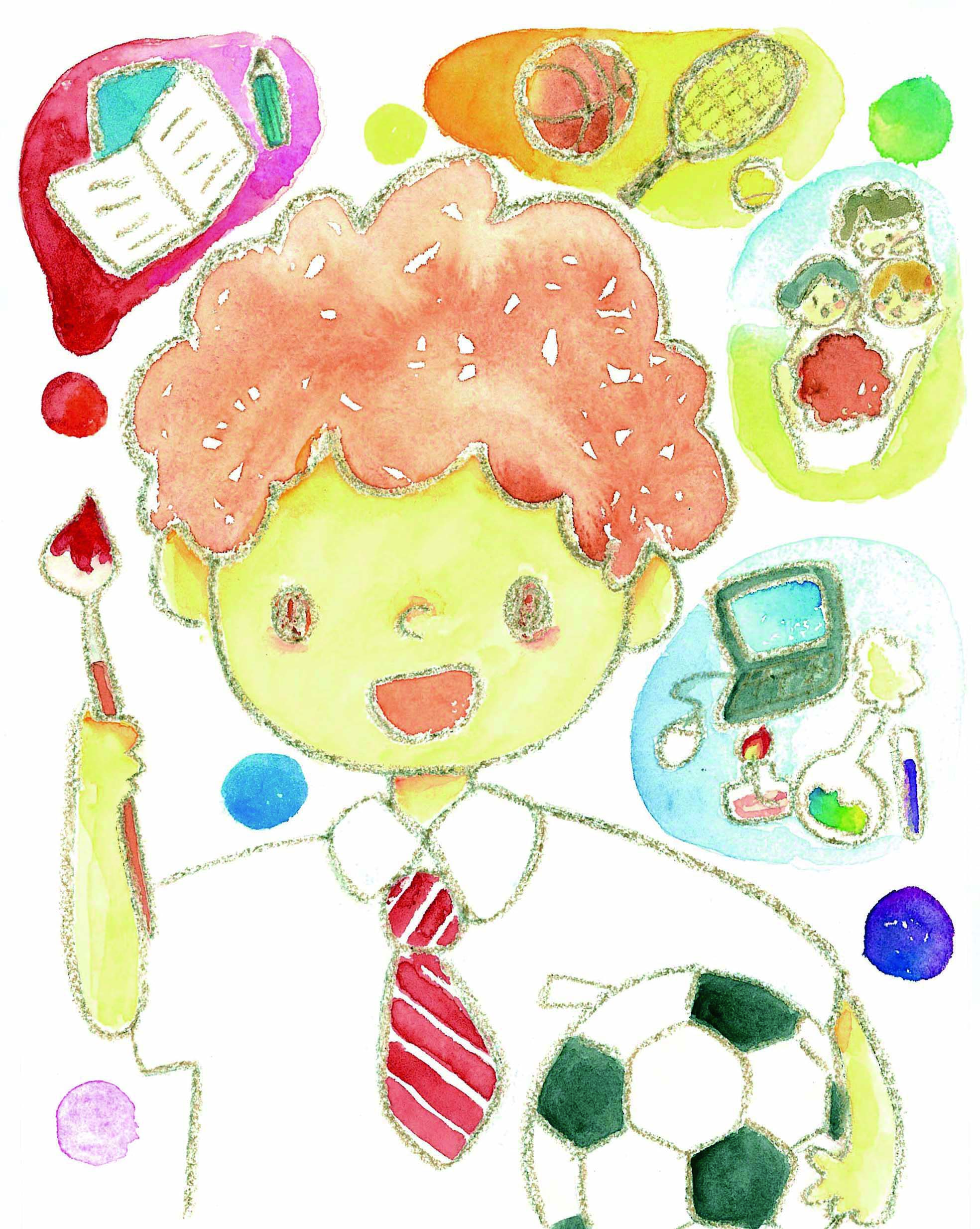 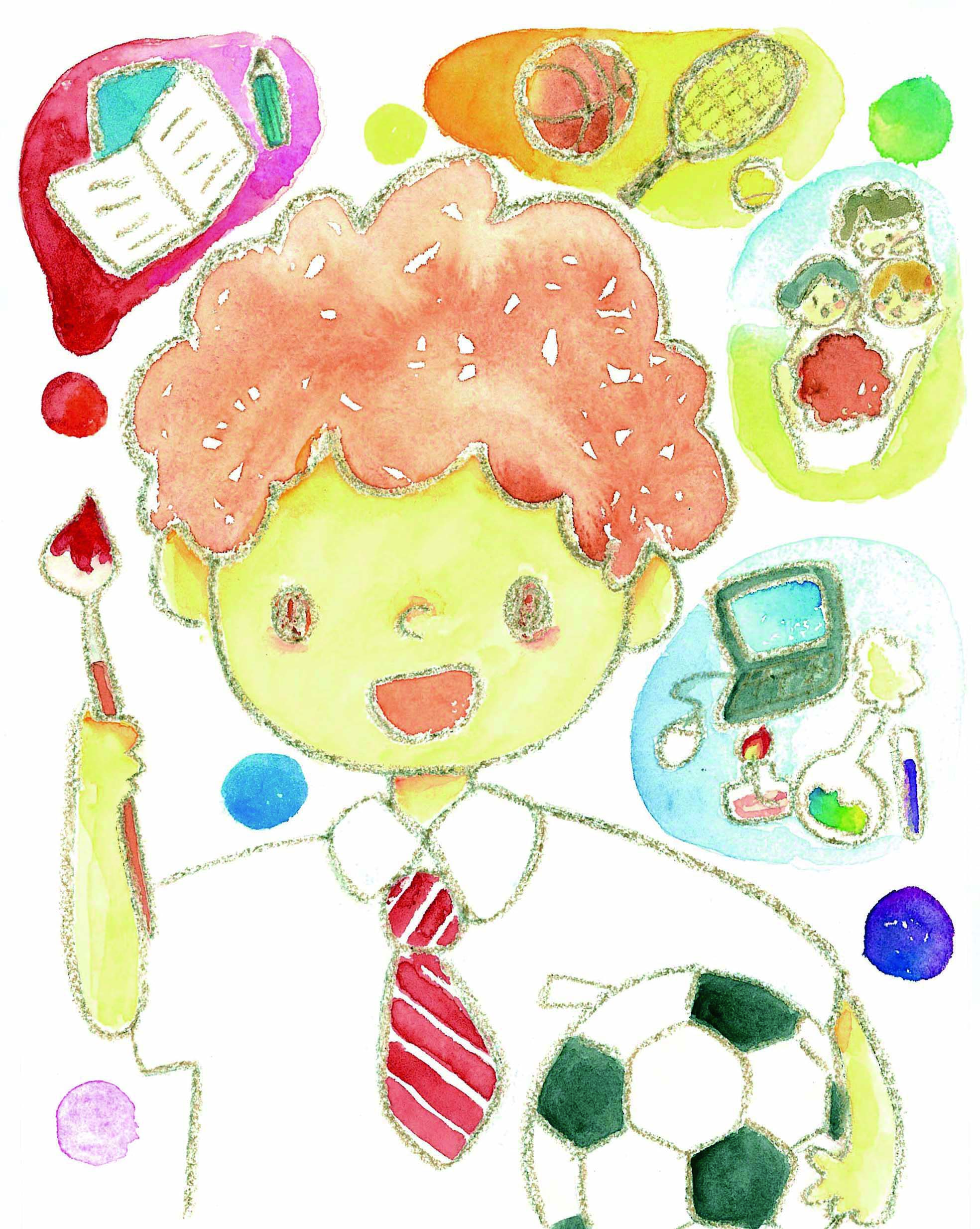 筑波大学　第一エリア共同利用棟A１０１号室〈主催〉認定NPO法人　茨城NPOセンター・コモンズ　「グローバルセンター」　　　　（トヨタ財団　２０１３年度国内助成プログラム　「茨城の外国人児童生徒の学習環境向上プロジェクトチーム」）〈後援　依頼中〉茨城県教育庁義務教育課〈協力〉筑波大学社会貢献プロジェクト「国際都市つくばの新しい国際化施策：定住外国人児童に対する『「職育』プログラム【申し込み・問い合わせ】茨城NPOセンター・コモンズ「グローバルセンター」☎０２９７−５０−０３７１HANDS　プロジェクトとは？通称「宇都宮大学HANDSプロジェクト」平成22年度〜24年度　文部科学省特別経費によるプロジェクト（「グローバル化社会に対応する人材養成と地域貢献−多文化共生社会の実現に向けた外国人児童生徒教育・グローバル教育の推進−」）国際学部と教育学部が連携してプロジェクトに取り組んでいる。地域社会における支援体制モデルを提案するために、学校管理者による教育推進協議会、また外国人児童生徒担当教員による「外国人児童生徒支援会議」を行っている。その他多言語による進学ガイダンスを開催したり、学校現場を直接支援する「外国人児童生徒支援のための学生ボランティア派遣」などを行っているほか、ホームページでも多くの情報を提供している。発行文献：「中学教科単語帳」、「教員必携　外国につながる子どもの教育」など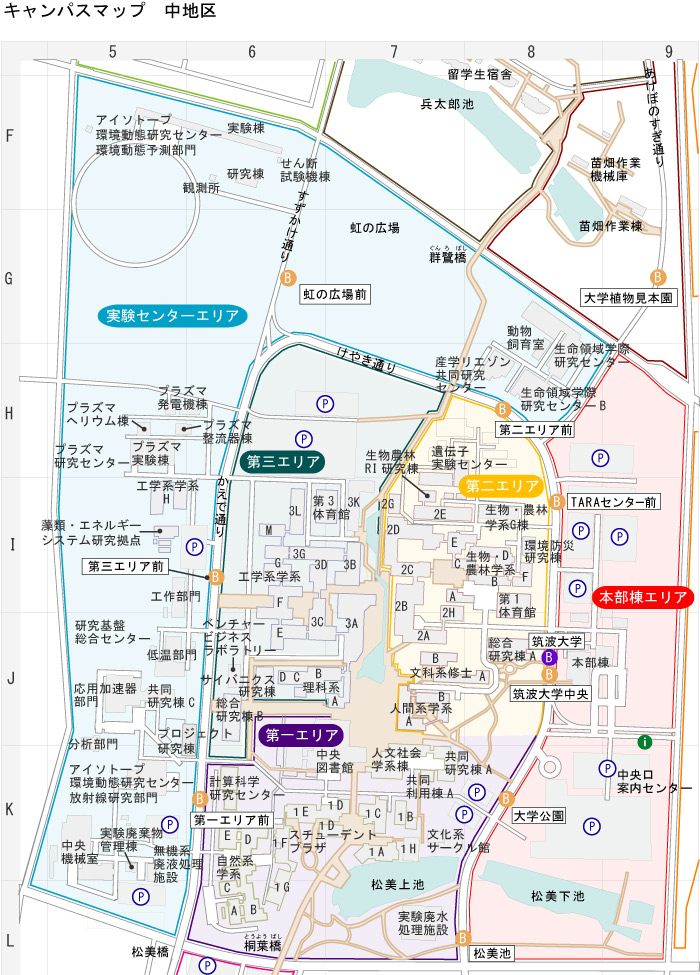 　　　　　　　　http://www.tsukuba.ac.jp/access/map_central.html　　　　　　「教育の国際化対応を考える円卓フォーラム」参加申し込み用紙必要事項を記入の上、本紙を送ってください。　　　FAX 0297-50-0381お名前ご所属ご連絡先（電話番号又はメールアドレス）